Чтение художественной литературы на осенних каникулах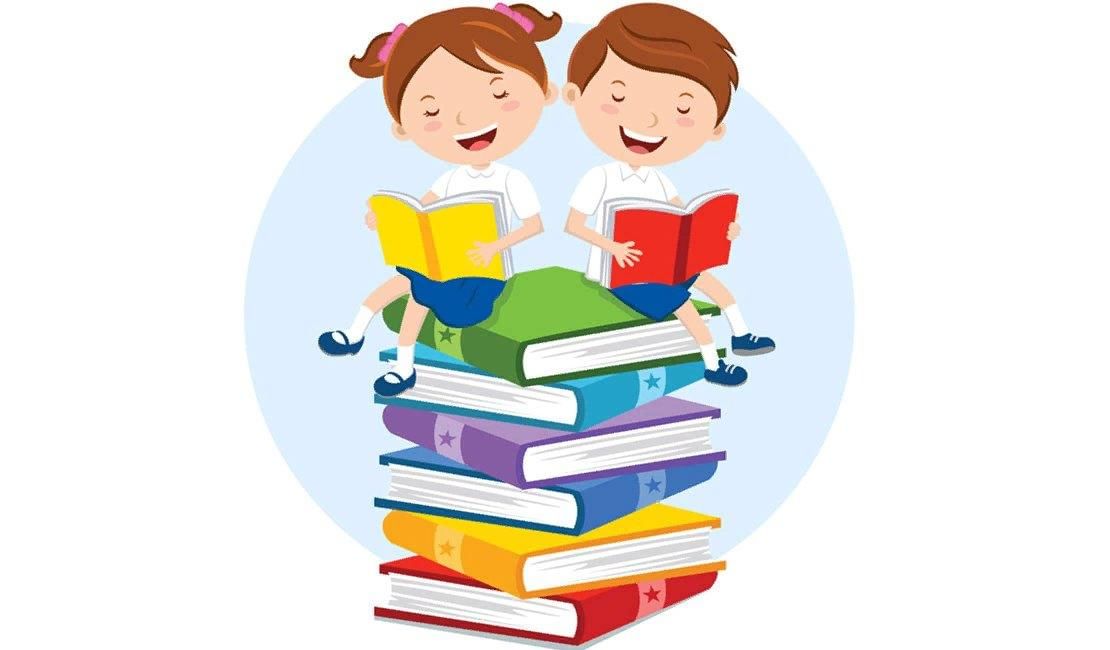 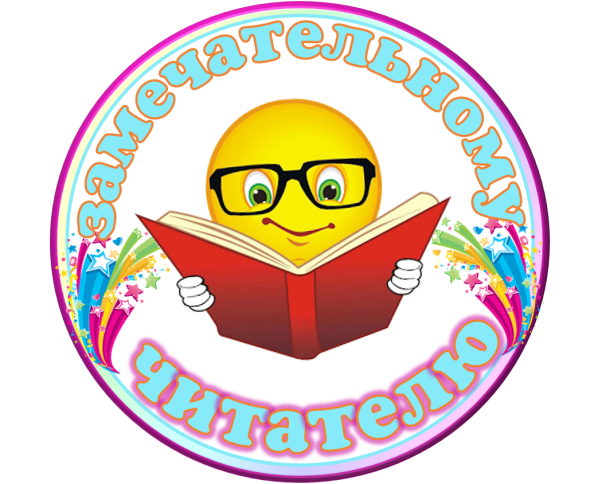 Дорогие ребята! Перед вами  список литературы для прочтения  о время осенних каникул. Читайте  каждый  день!  Ведь  книга  -  это  возможность побывать  там,  где  никогда  не  бывали,  стать  тем,  кем  не  станешь, прожить не одну, а множество жизней!  Можно  читать  вместе  с  родителями,  с  бабушками  и  дедушками. Читайте сестре или брату. Обсуждайте прочитанное вместе, спорьте, рисуйте, фантазируйте!  1-4 классы1. Л. Б. Гераскина «В стране невыученных уроков»2. Г. Остер «Вредные советы»3. Басни Михалкова5-8 классы1. А. Конан «Путешествие к центру Земли»2. М. А. Булгаков «Собачье сердце»3. М. Шолохов «Донские рассказы»9-11 классы1. Э. М. Ремарк «На Западном фронте без перемен»2. Р. Бредбери «451’ по Фаренгейту»3. Л. Филатов «Сказ про Федота-стрельца, удалого молодца»